RFQ Title:	Park Washroom Cleaning ServicesRFQ No:	1220-040-2023-018CONTRACTORLegal Name: 			Contact Person and Title:		Business Address:		Business Telephone:		Business Fax:			Business E-Mail Address:		CITY OF SURREYCity Representative:	Sunny Kaila, Manager, Procurement ServicesE-mail for PDF Files:	purchasing@surrey.ca1.	If this Quotation is accepted by the City, a contract will be created as described in:(a)	the Agreement;(b)	the RFQ; and(c)	other terms, if any, that are agreed to by the parties in writing.2.	Capitalized terms used and not defined in this Quotation will have the meanings given to them in the RFQ.  Except as specifically modified by this Quotation, all terms, conditions, representations, warranties and covenants as set out in the RFQ will remain in full force and effect.3.	I/We have reviewed the RFQ Attachment 1 – Draft Agreement – Goods and Services.  If requested by the City, I/we would be prepared to enter into that Agreement, amended by the following departures (list, if any):Section			Requested Departure(s)	Please State Reason for the Departure(s):4.	The City requires that the successful Contractor have the following in place before providing the Goods and Services:Workers’ Compensation Board coverage in good standing and further, if an “Owner Operator” is involved, personal operator protection (P.O.P.) will be provided,Workers' Compensation Registration Number ___________________________;Prime Contractor qualified coordinator is Name:  _______________ and Contact Number:  _________________________;Insurance coverage for the amounts required in the proposed Agreement as a minimum, naming the City as additional insured and generally in compliance with the City’s sample insurance certificate form available on the City’s Website at www.surrey.ca search Standard Certificate of Insurance;(d)	City of Surrey or Intermunicipal Business License:  Number ________________;(e)	If the Contractor’s Goods and Services are subject to GST, the Contractor’s GST Number is _____________________________________; and(f)	If the Contractor is a company, the company name indicated above is registered with the Registrar of Companies in the Province of British Columbia, Canada, Incorporation Number ___________________________________.As of the date of this Quotation, we advise that we have the ability to meet all of the above requirements except as follows (list, if any):Requested Departure(s):	Please State Reason for the Departure(s):5.	The Contractor acknowledges that the departures it has requested in Sections 3 and 4 of this Quotation will not form part of the Agreement unless and until the City agrees to them in writing by initialing or otherwise specifically consenting in writing to be bound by any of them.Changes and Additions to Specifications:6.	In addition to the warranties provided in the Agreement, this Quotation includes the following warranties:7.	I/We have reviewed the RFQ Attachment 1, Schedule A – Specifications of Goods and Scope of Services. If requested by the City, I/we would be prepared to meet those requirements, amended by the following departures and additions (list, if any):	Requested Departure(s) 	Please State Reason for the Departure(s):Fees and Payments8.	The Contractor offers to supply to the City of Surrey the Goods and Services for the prices plus applicable taxes as follows:	SUMMARY OF FEESNOTE: The Contractor should verify the # of toilets and # of urinals by visiting each site as the numbers per location may impact their final Quotation price.Payment Terms: A cash discount of ____% will be allowed if invoices are paid within ___ days, or the ___ day of the month following, or net 30 days, on a best effort basis.Extra ServicesIf added-services are requested by the City of Surrey, the Contractor offers to supply the City of Surrey the extra services for the prices plus applicable taxes as follows:Time Schedule:10.	Contractors should provide an estimated schedule, for Package A and Package B services, with major item descriptions and times indicating a commitment to provide the Goods and perform the Services within the time specified (use the spaces provided and/or attach additional pages, if necessary).MILESTONE DATES __________________________________Experience, Reputation and Resources:11.	Experience: Contractor's relevant experience and qualifications in delivering Goods and Services similar to those required by the Agreement (use the spaces provided and/or attach additional pages, if necessary):12.	References:  Contractor's references (name and telephone number) (use the spaces provided and/or attach additional pages, if necessary).  The City's preference is to have a minimum of three references.  Previous clients of the Contractor may be contacted at the City’s discretion.13.	Contractors should identify and provide the background and experience of all key personnel proposed to provide the Goods and Services (use the spaces provided and/or attach additional pages, if necessary):Key PersonnelList three (3) of your current customers that are comparable to the City’s requirements insofar as scope and Green Cleaning requirements are concerned.  Include the contact names, addresses, phone numbers, and project name for each listed customer reference.Describe your company’s approach in maintaining a flexible workforce to meet the needs of the City.Provide detailed description of monitoring procedures that the Contractor will use to ensure that its cleaning personnel are performing their duties in accordance with the scope of services.Describe your company’s training program.  Provide a list of refresher or upgrade training, if available, that your company provided for its existing employees, including examples of subjects covered, materials and frequency.Describe how you will ensure that the City’s performance standards are adhered to and how you would maintain and monitor these performance standards.Health and Safety:  Utilization of Occupational Health and Safety (OH&S) – Applicant should provide evidence of a current program in place. Provide a sample or example OH & S program with general safety program for all workers.Do you have specific Health and Safety Training Program for all personnel?  Yes    NoHave your employees received the required Health and Safety training and retraining?  	 Yes    No Corporate OH&S policy attached (please tick to confirm).Contractor should describe their sustainability initiatives relating to the environmental impacts. The environmental attributes (green) of their Goods and Services. Anticipated objectives (e.g., carbon neutral by 2015). Information pertaining to their environmental policies, programs and practices. Confirm that the Contractor complies with any applicable objective (use the spaces provided and/or attach additional pages, if necessary):  Metro Vancouver’s Non-Road Diesel Engine Emissions Regulation By-law:Contractors should confirm they are in compliance with By-law (if applicable):  Applicable as follows    Not applicable to this projectI/We the undersigned duly authorized representatives of the Contractor, having received and carefully reviewed the RFQ and the Agreement, submit this Quotation in response to the RFQ.This Quotation is offered by the Contractor this _______ day of _______________, 202_.CONTRACTORI/We have the authority to bind the Contractor.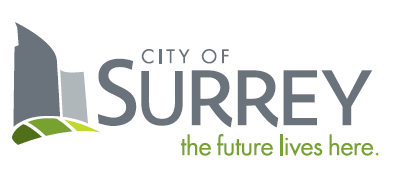 SCHEDULE B – FORM OF QUOTATIONITEMPARK WASHROOM CLEANING SERVICES PACKAGESTOTAL ANNUAL COST1PACKAGE A - Modulars $ 2PACKAGE B - Seasonal Buildings $ SUBTOTAL:SUBTOTAL: $                                    GST (5%):GST (5%): $                                     TOTAL PRICE:TOTAL PRICE: $                                        Package A - ModularsPackage A - ModularsPackage A - ModularsPackage A - ModularsPackage A - ModularsPackage A - ModularsPackage A - ModularsPackage A - ModularsPark SiteDoor
ID## Toilets# Urinals# Services
(a)Unit Cost
(b)Annual Cost
= (a) X (b)Holland ParkD021-008365 $                     $                         Royal KwantlenD011-039365 $                     $                         60D Utility RowD060-02352 $                     $                         Adams  RoadD067-00152 $                     $                         Beaver Creek D060-02452 $                     $                         BrooksideD042-03352 $                     $                         Brownsville BarD009-00152 $                     $                         Clayton DogD068-00152 $                     $                         ColebrookD082-00152 $                     $                         DogwoodD121-00152 $                     $                         DominionD041-00152 $                     $                         East View Trail D050-00152 $                     $                          $                     $                         FreedomD044-00152 $                     $                         GodwinD035-00252 $                     $                         Guildford HeightsD024-01552 $                     $                         Green TimbersD023-01752 $                     $                         InvergarryD003-00752 $                     $                         KennedyD030-00552 $                     $                         Maple  D043-00452 $                     $                         Princess MargaretD061-00152 $                     $                         Robertson DriveD030-00452 $                     $                         Serpentine HeightsD035-00152 $                     $                         Strawberry HillD050-03252 $                     $                         Sullivan D074-00952 $                     $                         Surrey Centre CemeteryD075-00152 $                     $                         Subtotal (Package A):Subtotal (Package A):Subtotal (Package A):Subtotal (Package A):Subtotal (Package A):Subtotal (Package A): $                        -   Package B -Seasonal BuildingsPackage B -Seasonal BuildingsPackage B -Seasonal BuildingsPackage B -Seasonal BuildingsPackage B -Seasonal BuildingsPackage B -Seasonal BuildingsPackage B -Seasonal BuildingsPark SiteDoor
ID## Toilets# Urinals# Services
(a)Unit Cost
(b)Annual Cost
= (a) X (b)Bear Creek Park PavilionD042-004
D042-005153 $                        $                            BolivarD001-00744 $                        $                            Bridgeview D000-001
D000-00287 $                        $                           Erma StephensonD014-001
D014-002153 $                        $                           FleetwoodD054-001
D054-002153     $                        $                           ForsythD012-00487     $                        $                            Green Timbers D023-014
D023-015153 $                        $                           HollandD021-001
D021-00247     $                       $                           North SurreyD024-001
D024-00287     $                        $                           RobsonD020-00147     $                       $                           Royal KwantlenD011-001
D011-00266 $                       $                           Tom BinnieD011-009
D011-01087 $                        $                         Tom Binnie ChangeroomsD011-006
D011-00722 $                       $                           Subtotal Package B: Subtotal Package B: Subtotal Package B: Subtotal Package B: Subtotal Package B: Subtotal Package B:  $                            ITEMEXTRA SERVICEUNIT COST 
PER SERVICE1EXTRA CLEAN SERVICE - Modular $ 2EXTRA CLEAN SERVICE - Single Room Washroom Building $ 3EXTRA CLEAN SERVICE - Washroom Building $ 4ON-CALL BIO-HAZARD CLEAN SERVICE $ 5ON-SITE WASHROOM ATTENDANT, 4 HOURS $ 6ON-SITE WASHROOM ATTENDANT, 8 HOURS $ ACTIVITYSCHEDULE IN ___________SCHEDULE IN ___________SCHEDULE IN ___________SCHEDULE IN ___________SCHEDULE IN ___________SCHEDULE IN ___________SCHEDULE IN ___________SCHEDULE IN ___________SCHEDULE IN ___________SCHEDULE IN ___________12345678910Name:Experience:Dates:Project Name:Responsibility:No.Equipment DescriptionEngine Tier DesignationEngine Registration Number as Issued by Metro Vancouver1 Tier 0 or   Tier 12 Tier 0 or   Tier 13 Tier 0 or   Tier 14 Tier 0 or   Tier 15 Tier 0 or   Tier 1______________________________________(Legal Name of Contractor)______________________________________(Signature of Authorized Signatory)______________________________________(Print Name and Position of Authorized Signatory)_______________________________________(Signature of Authorized Signatory)________________________________________(Print Name and Position of Authorized Signatory)